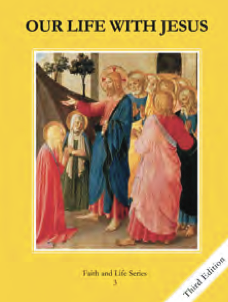 Teacher’s Manual: pp. 364-365Materials: Student Book pg 145; Short Saint biographies for activity	Saints are people who live with God forever in heaven.Death is the beginning of eternal lifeEnd of life on earthBeginning of life with GodFeast dates are normally death datesJesus won eternal life through His death and resurrectionSaints are people who live with God in heavenSaints can intercede for usGood to pray to SaintsEveryone is called to be a SaintDiscuss what Heaven is like, emphasize that being with God is the greatest joy of heavenConnect asking a friend or parent to pray for you with asking a Saint to pray for youComplete Lesson 1 ActivityPray Litany of the Saints found here: https://youtu.be/iREM-5qcCjo Teacher’s Manual: pp. 366-367Materials: Student book page 145; Scenarios for activity	Saints love God with all their hearts and live according to His laws.Saints love God with all their heartsThey live according to the virtuesVirtues are habits of doing goodThe theological virtues are faith, hope, and loveSaints live according to God’s lawsSome Saints performed heroic acts of serviceRed-Martyr; /White-life of serviceWe can live like the Saints by loving God and serving HimBeing peacemakers at home and in school (kindness, thoughtfulness, helpfulness)God forgives us when we don’t love and serve HimSome great Saints were first great sinnersBrainstorm examples of how to practice virtues in school or at homeTalk about good and bad habits. Connect virtues to other good habits (like neat penmanship or throwing a football) Explain that both throwing a football and penmanship need practice. The same is true for loving God and following His laws, like the Saints. Complete activity under Lesson 2 of the activity pageWatch The Armor of God https://youtu.be/81iFo2G2K7U Pray a Litany of SaintsTeacher’s Manual: pp. 368-369Materials: Student book pg 145-146; blindfolds for activity	The Communion of Saints are the Saints in Heaven, souls in purgatory and people on Earth.People who die in God’s friendship, free from sin go to heavenThey pray for and help the people on earthPeople who die in God’s friendship but aren’t ready for heaven go to purgatoryPurified so they can go to heavenThey can pray for and help the people on earthThe people on earth can pray for the souls in purgatoryCommunion of SaintsFrom baptism to eternity every Catholic is a family. The souls in purgatory, heaven, and earth help each otherShare examples of times when the good example of one student lead others to do the right thingTalk about needing to make up for sin (like fixing or paying for something that you broke, even though you were forgiven) Explain that the sin we don’t make up for on earth needs to be made up for in purgatoryComplete activity for Lesson 3Watch “St. Therese of Calcutta” https://youtu.be/n5-n6QbN_KQ which shows a Saint helping those still on earthPray for the Souls in PurgatoryTeacher’s Manual: pp. 370-371Materials: Student book pg 146; Image of the school or parish patron Saint for activity	Saints are crowned with glory for the virtue they lived on earth.God will judge all people at the end of the worldHow well you followed His lawsHow much you loved Him and kept trying when you messed upEvery Saint will be crowned with glory for the virtue they lived on earthTeach about the patron Saint of the school or parishTalk about what makes someone “good” in God’s eyes. Help the students to see that this is what matters, not what may make them “good” to their peers or according to NetflixComplete Lesson 4 activityWatch “Saint You” https://youtu.be/jLJyEMPZkuI with tips on how to live a holy lifePray a litany of Saints 